3º ANO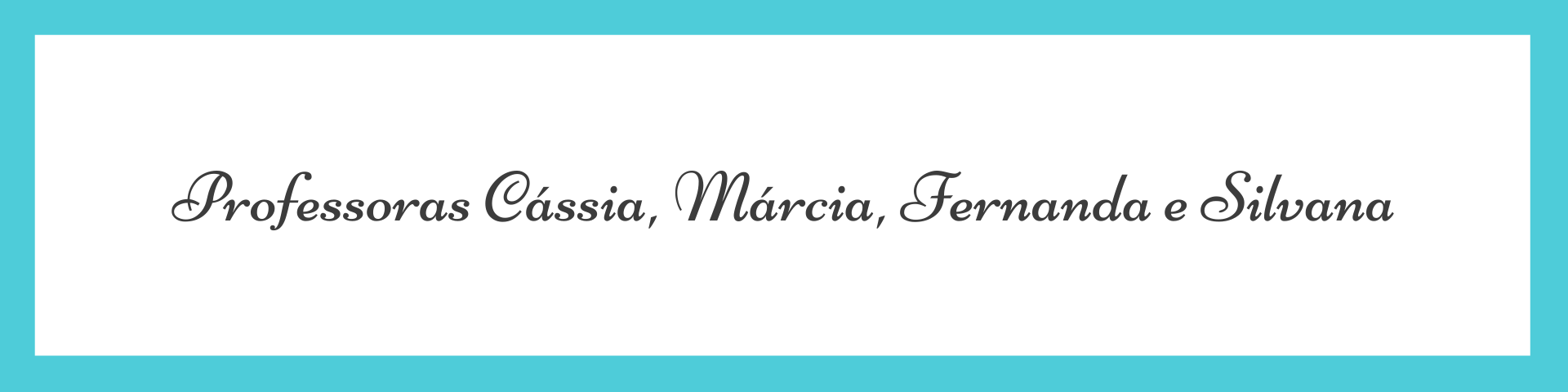 ATIVIDADES PARA 28 DE JUNHO A 02 DE JULHO/2021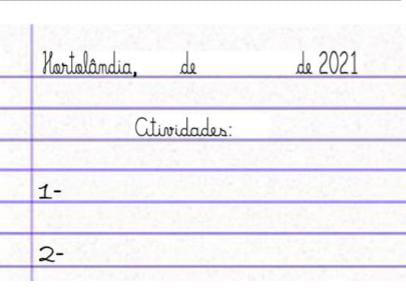 BRINCADEIRA: AMARELINHAA brincadeira da Amarelinha é uma brincadeira muito antiga que é ótima para desenvolver a noção de respeito às regras e a esperar pela vez. A Amarelinha mais tradicional é aquela feita no chão com giz. Segue as regras da brincadeira:1. Cada jogador precisa de uma pedrinha ou tampinha.2. Quem começar joga a pedrinha na casa marcada com o número 1 e vai pulando de casa em casa, partindo da casa 2 até o céu.3. Só é permitido pôr um pé em cada casa. Quando há uma casa do lado da outra, pode pôr os dois pés no chão.4. Quando chegar no céu, o jogador vira e volta pulando na mesma maneira, pegando a pedrinha.5. A mesma pessoa começa de novo, jogando a pedrinha na casa 2.6. Perde a vez quem: – Pisar nas linhas do jogo – Pisar na casa onde está a pedrinha – Não acertar a pedrinha na casa onde ela deve cair – Não conseguir (ou esquecer) de pegar a pedrinha de volta7. Ganha quem terminar de pular todas as casas primeiro. 8 – Convide seus familiares a brincar com você, tire uma foto e envie a sua professora.  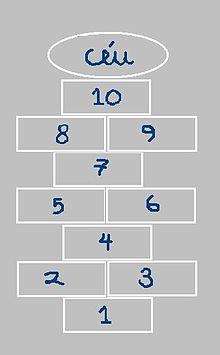 DIA DA SEMANAROTINA DIÁRIADESCRIÇÃO DAS ATIVIDADESSegunda-feira        28/06/2021Leitura diária: Fábula “O Leão e o Rato”. Disponível em  https://www.youtube.com/watch?v=YJyy3VeTXFQPortuguês: 1 - Livro didático “Ápis Língua Portuguesa” páginas 41,42, 45, 46 e 47. Vamos fazer as atividades de separação de sílabas.2 – Vamos concluir as atividades interpretativas do texto “Orquestra”, trabalhar os sinais de pontuação e praticar alguns exercícios que trabalham com possibilidaddes de separação quando as palavras tem três ou mais sílabas. (Revisão de conteúdos).Educação Física: Faça a atividade indicada em nosso “Portal”Terça-feira29/06/2021Leitura diária: Fábula “ A Lebre e a Tartaruga” Disponível em https://www.youtube.com/watch?v=w7sFkkvNF30Matemática: Livro didático “Ápis Matemática” páginas 74,79, 121 e 122 exercícios 1, 2 e 3. Vamos trabalhar alguns cálculos envolvendo adição, subtração e multiplicação (Revisão de conteúdos).Arte: Que tal fazer uma atividade de arte e exercitar a criatividade? Dê uma olhadinha na atividade de Arte em nosso “Portal”Quarta-feira 30/06/2021Leitura Diária: História “ Jacaré de estimação” Disponível em https://www.youtube.com/watch?v=FOzpGy45mQMCiências: Livro didático “Buriti Mais Ciências” O Som: Vamos aprender as propriedades do Som, com as atividades das páginas 70 a 73, leia o texto e responda as questões com atenção. Quinta-feira 01/07/2021Leitura diária: História “ O Patinho feio ” Disponível em https://www.youtube.com/watch?v=dpQeiFhxI3UHistória: Ler as orientações das páginas 38 a 39 do livro didático “Buriti Mais História” Atividades de lazer, trabalho e culturais. Siga as orientações da atividade e divirta-se. (Revisão de conteúdos).Geografia: Livro didático “Buriti Mais Geografia” Atividades páginas 36 a 38  Características predominantes da paisagem no campo. (Revisão de conteúdos).Inglês: Hoje é dia de aprender uma nova língua: vamos estudar Inglês! Dê uma olhadinha no BLOG, na aula TEMA: REVIEW (Revisão) que a teacher preparou para você!Sexta-feira 02/07/2021Leitura diária: História “ O Lobo e os sete cabritinhos ” Disponível em https://www.youtube.com/watch?v=rP9QgyRYvLwResgatando as brincadeiras de infância: Hoje vamos nos divertir com a brincadeira “AMARELINHA”. Segue abaixo as regrinhas do jogo. Espero que se divirtam.  Bom estudo!!!